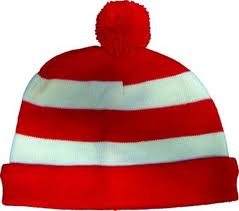 Wally’s hat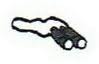 Odlaw’s binoculars	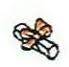 Wizard Whitebeard’s scroll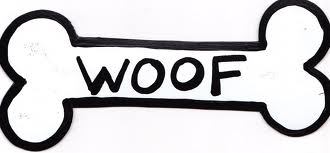  Woof’s bone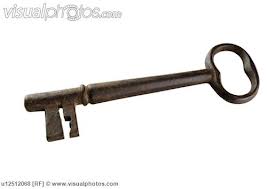  Wally’s key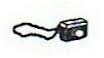 Wenda’s cameraWally’s hatOdlaw’s binoculars	Wizard Whitebeard’s scroll Woof’s bone Wally’s keyWenda’s camera